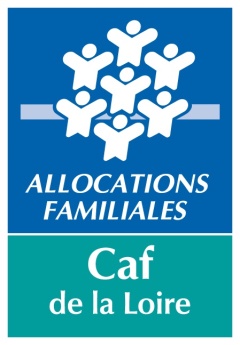 Identité du porteur de projetStatut de votre structure :  Collectivité territoriale		  Association		  CCAS	  Entreprise				  Autre précisez :Si statut associatif précisez le type et la date de publication de la création au Journal Officiel ainsi que le nombre d’adhérents :Nom de l’équipement : Nom du gestionnaire :Adresse : Code postale :				Ville : Informations générales :- Champs d’activités : - Missions : - N°SIRET : - Rayonnement géographique :  La commune				  L’intercommunalité  Le département				  La région  Autre précisez :2. Budget prévisionnel de la structureSi l'exercice est différent de l'année civile, préciser les dates de début et de fin d'exercice.Exercice 2023 ou date de début :         	date de fin :3. Le diagnostic - identification du besoin au regard du contexte local 4. Fonds Publics et territoires – à compléter uniquement si le projet s’inscrit dans l’un des axes (cf orientations 2023)5. Déroule du projet et évaluation6. Budget prévisionnel de l’action – Exercice 2023 - Veuillez indiquer exclusivement les dépenses de fonctionnement spécifiques à l’action.Modalités de la demandeLe financement est plafonné à hauteur de 80% du coût du projet Seules les charges de renforts de personnels liées à la mise en œuvre de l’action peuvent être prises en compte.Les subventions de fonctionnement >23 000€ feront l’objet d’une convention, la liste des pièces justificatives nécessaires au conventionnement figure en annexe.Un accusé de réception vous sera adressé à réception de votre dossier. Dans le cas contraire veuillez contacter votre chargé de conseil et de développementLe démarrage de l’action et/ou l’achat, les travaux effectués avant le dépôt du dossier complet ne peuvent faire l’objet d’une demande d’intervention financière de notre organisme Engagement du demandeurLes renseignements contenus dans ce dossier sont certifiés exacts par le demandeur.A ……………………………………………………………..	Le…………………………………….Nom – Prénom : ………………………………………….	Qualité : …………………………….(Personne habilitée à signer un contrat avec la Caf)Cachet et signature :Le présent questionnaire et toutes les pièces complémentaires doivent être adressés à votre chargé de conseil et de développement Pour les dossiers relevant de l’axe 7:service-logement-habitat@caf42.caf.fr / 04 77 42 68 80 ou 04 77 42 68 97Liste des pièces justificatives à joindre relatives aux promoteurs (ne pas fournir celles qui ont déjà été produites pour un autre dossier) I .1 – Associations – Mutuelles – Comités d’entrepriseI .2 – Collectivités territoriales – Etablissements publics1.3 Entreprises- Groupements d’entreprises- SociétésAttestation sur l’honneur – A compléter uniquement par les associationsCette fiche doit obligatoirement être remplie pour toutes les demandes et quel que soit le montant de la subvention sollicitée. Si le signataire n’est pas le représentant légal de l’association, merci de joindre le pouvoir lui permettant d’engager celle-ci. Je soussigné(e),………………………………….……………. (nom et prénom) représentant(e) légal(e) de l’association : ........................................................................................................................certifie que l’association est régulièrement déclarée. Certifie que l’association est en règle au regard de l’ensemble des déclarations sociales et fiscales ainsi que des cotisations et paiements correspondants ; Certifie exactes et sincères les informations du présent dossier, notamment la mention de l’ensemble des demandes de subventions introduites auprès d’autres financeurs publics ainsi que l’approbation du budget par les instances statutaires ;Déclare que l’association souscrit au contrat d’engagement républicain annexé au décret pris pour l’application de l’article 10-1 de la loi n°2000-312 du 12 avril relative aux droits des citoyens dans leurs relations avec les administrations, modifié par l’article 12 de la loi n°2021-1109 du 24 août 2021 confortant le respect des principes de la RépubliqueAtteste agir dans le respect de la Charte laïcité de la Branche famille avec ses partenaires ; Demande une subvention de : …………………………………………………………………… Fait, le .............................................. à .......................................................................................... Signature du représentant légal et tampon de la structure ------------------------------------------------------- -------------------------------------------------------------------------------------------------------------------Des informations sur l’obtention d’une garantie ou d’une avance sur fonds de roulement d’un établissement de crédit sont disponibles sur le site <<Associations.gouv.fr | Créer, gérer et développer son association>>, rubrique « Le financement des associations » " Attention Toute fausse déclaration est passible de peines d’emprisonnement et d’amendes prévues par les articles 441-6 et 441-7 du code pénal. Le droit d’accès aux informations prévues par la loi n° 78-17 du 6 janvier 1978 relative à l’informatique, aux fichiers et aux libertés s’exerce auprès du service ou de l’Etablissement auprès duquel vous avez déposé votre dossier.Représentant légalPersonne en charge de la demandeNom :Fonction :Adresse :Tél :Mail :Nom :Fonction :Adresse :Tél :Mail :Reconduction de l’action  Cette demande de subvention concernant cette action constitue : Première demande				 Renouvellement d'une demandeEn cas de renouvellement d’une demande Précisez le montant attribué en N-1 :En cas de renouvellement d’une demande Avez-vous transmis le bilan qualitatif et financier ? : Oui	    Non Si vous avez coché « non », veuillez joindre à cette présente demande le bilan de votre action. Dans le cas contraire, votre demande de renouvellement ne sera pas étudiée.  	En cas de renouvellement d’une demande Précisez la fréquence des renouvellements :  1er année		 2eme année 	 3eme année et plusChargesMontant ProduitsMontant 60 – Achat70 – Vente de produits finis, prestations de servicesmarchandisesAchats matières et fournitures74- Subventions d’exploitation (1)Autres fournituresEtat : (précisez le(s) ministère(s) sollicité(s)61 - Services extérieurs-Locations-Entretien et réparationCAF   Fonds propresAssurance-CAF Prestation de serviceDocumentation-CAF Montant sollicité62 - Autres services extérieursDépartement(s) :Rémunérations intermédiaires et honoraires-Publicité, publicationCommune(s):Déplacements, missions-Services bancaires, autres-63 - Impôts et taxesOrganismes sociaux ( à détailler):Impôts et taxes sur rémunération,-Autres impôts et taxes- Région64- Charges de personnelFonds européensRémunération des personnels,CNASEA (emploi aidés)Charges sociales,Autres aides, dons ou subventions affectées : Fondation de FranceAutres charges de personnel-65- Autres charges de gestion courante75 - Autres produits de gestion courante66- Charges financières67- Charges exceptionnelles76 - Produits financiers68- Dotation aux amortissements78 – Reprises sur amortissements et provisionsTOTAL DES CHARGESTOTAL DES PRODUITS86- Emplois des contributions volontaires en nature87 - Contributions volontaires en natureSecours en natureBénévolatMise à disposition gratuite de biens et prestationsPrestations en naturePersonnel bénévoleDons en natureTOTALTOTALIntitulé du projet : Intitulé du projet : Objectifs : Objectifs : Territoire concerné par l’action   La commune	 L’intercommunalité         Le département      La région	              Autre précisez :Problématique identifiée à l’origine du projet (problématique de territoire, liée au public accueilli, constats, difficultés ; diagnostic…)L’action s’inscrit- elle dans un projet/diagnostic de territoire, (Ctg, PEL, PEDT, projet social d’une structure AVS…) ?A quelle orientation du Fonds Publics et territoires votre projet contribue-t-il ? (cocher la case correspondante)Mentionnez le volet concerné et, décrivez votre projet  en précisant en quoi ce dernier répond à un axe du Fonds Publics et Territoires ?Expliquez la mise en œuvre opérationnelle de votre projet. Axe 1 : Accueil d’enfants porteurs de handicap dans les structures et services d’accueil de droit commun  Volet 1 : pôle ressources handicap Volet 2 : accompagner les Eaje Volet 3 : conditions d’accueil et d’accès aux loisirs  Volet 4 : autres services d’accueil Axe 2 : Accès des familles fragiles aux modes d’accueil de la petite enfance  Volet 1 : projet adapté Volet 2 : accueil adapté Axe 3 Favoriser l'engagement et la participation des enfants et des jeunes  Volet 1 : accès aux loisirs éducatifs Volet 2 : engagement et initiatives des jeunes Volet 3 : accompagner les usages numériques   Axe 4 : Accompagner le maintien et le développement des équipements et services dans des territoires spécifiques Volet 1 : rénovation et l'équipement des structures  Volet 2 : projets itinérants adaptés à la configuration des territoires.  Volet 3 : aide aux accueils de loisirs sur horaires étendus  Axe 5 : Soutien des établissements d’accueil du jeune enfant présentant des fragilités économiques  Axe 6 : Appui aux démarches innovantes Axe 7 (volet 2): promotion des projets en faveur du logement des familles, des jeunes et du cadre de vieQuelle est la date de réalisation du projet et sa date de fin ?Du                             au Public visé par le projet(Age et nombre)Quels sont les partenaires impliqués dans le projet et quelle est leur contribution ?Impacts  attendus pour les bénéficiairespour les famillespour le territoireQuels sont les indicateurs d’évaluation au regard des objectifs ?ChargesChargesChargesMontant ProduitsMontant Montant Charges directes affectées à l’actionCharges directes affectées à l’actionCharges directes affectées à l’actionCharges directes affectées à l’actionRessources directes affectées à l’actionRessources directes affectées à l’actionRessources directes affectées à l’action60 – Achat70 – Vente de produits finis, prestations de servicesmarchandises70 – Vente de produits finis, prestations de servicesmarchandisesAchats matières et fournitures74- Subventions d’exploitation(1)74- Subventions d’exploitation(1)Autres fournituresEtat: (précisez le(s) ministère(s) sollicité(s)Etat: (précisez le(s) ministère(s) sollicité(s)61 - Services extérieurs- - Locations - - Entretien et réparationCAF   Fonds propresCAF   Fonds propresAssurance-CAF Prestation de service-CAF Prestation de serviceDocumentation-CAF Montant sollicité-CAF Montant sollicité62 - Autres services extérieursDépartement(s) :Département(s) :Rémunérations intermédiaires et honoraires- - Publicité, publicationCommune(s):Commune(s):Déplacements, missions- - Services bancaires, autres- - 63 - Impôts et taxesOrganismes sociaux ( à détailler):Organismes sociaux ( à détailler):Impôts et taxes sur rémunération,-  -  Autres impôts et taxes- Région- Région64- Charges de personnel Fonds européensFonds européensRémunération des personnelsCNASEA (emploi aidés)CNASEA (emploi aidés)Charges socialesAutres aides, dons ou subventions affectées : Fondation de FranceAutres aides, dons ou subventions affectées : Fondation de France65- Autres charges de gestion courante75 - Autres produits de gestion courante75 - Autres produits de gestion courante66- Charges financières67- Charges exceptionnelles76 - Produits financiers76 - Produits financiers68- Dotation aux amortissements78 – Reprises sur amortissements et provisions78 – Reprises sur amortissements et provisionsTOTAL DES CHARGESTOTAL DES PRODUITSTOTAL DES PRODUITS86- Emplois des contributions volontaires en nature87 - Contributions volontaires en nature87 - Contributions volontaires en natureSecours en natureBénévolatBénévolatMise à disposition gratuite de biens et prestationsPrestations en naturePrestations en naturePersonnel bénévoleDons en natureDons en natureTOTAL TOTAL TOTALTOTALSurcoût de personnel engendré par l’actionVeuillez préciser ci-après uniquement les surcoûts de personnel résultant directement de l’action : Embauche d’un/des vacataires supplémentaires :Précisez le nombre de salarié : La/les fonctions : Le nombre d’heure :Précisez le montant (en €) que représente ce surcoût :                Autres, précisez :Nature de l’élément justifiéJustificatifs nécessaires à la signature de la conventionExistence légale - Récépissé de déclaration en Préfecture, numéro SIRET et SIRENVocation - Statuts datés et signés – chiffres clés – nombre d’adhérents, effectif salarié… .Régularité face aux obligations légales et réglementaires- Attestation du promoteur relative au respect des obligations sociales.- Attestation précisant que le promoteur a recours à un commissaire aux comptes pour les associations recevant des subventions d’un montant global ≥ à 153.000 € ou si 2 des 3 conditions suivantes sont remplies : effectif ≥ 50 salariés, CA ≥ 3.100.000 €, total du bilan>1.550.000 €Capacité du contractant- Liste des membres du Conseil d’Administration et du bureau- Délibération du Conseil d’Administration autorisant le contractant à signerEngagement à réaliser l’opération- Délibération du Conseil d’Administration autorisant l’opération d’investissement - Attestation précisant que le promoteur ne fait pas l’objet d’une mesure de redressement judiciaire ou n’est pas en liquidation judiciaire.Destinataire du paiement- Relevé d’identité bancaire, postal ou caisse d’épargne du promoteur.Nature de l’élément justifiéJustificatifs nécessaires à la signature de la conventionExistence légale- Délibération de l’instance compétence autorisant l’opération d’investissement et son représentant à signer- Arrêté préfectoral portant création d’un SIVU/SIVOM/EPCI/ Communauté de communes et détaillant le champ de compétenceVocation - Statuts datés et signés. Régularité face aux obligations légales et réglementaires - Attestation du promoteur relative au respect des obligations Destinataire du paiement- Relevé d’identité bancaire, postal ou caisse d’épargne. Nature de l’élément justifiéJustificatifs nécessaires à la signature de la conventionExistence légale - Extrait du registre du commerce, numéro SIRETVocation - Statuts datés et signésRégularité face aux obligations légales et règlementaires- Attestation du promoteur - Attestation URSSAFCapacité du contractant- Statuts extraits K bis du registre du commerceEngagement à réaliser l’opération- Attestation précisant que le promoteur ne fait pas l’objet d’une mesure de redressement judiciaire ou n’est pas en liquidation judiciaire.Destinataire du paiement- Relevé d’identité bancaire, postal ou caisse d’épargne du promoteur.Pérennité - Compte de résultat et bilan relatifs à l’année précédant la demande (le cas échéant)